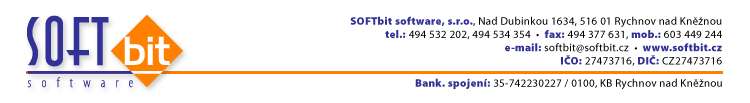 Licenční smlouva k prodeji softwaru	licenční číslo	46/2020           143/2020o dodávce softwarového vybavení pro personální počítače uzavřená dle ust. §2358 zákona č. 89/2012 Sb. Nový občanský zákoník, v platném znění (dále jen „Občanský zákoník“).Ceny jsou stanoveny dle zákona o cenách č. 526/1990 Sb. v platném znění.Smluvní stranyDodavatel:	Softbit software, s.r.o.	zastoupena jednatelem společnosti p. Tomášem Urbanem	Nad Dubinkou 1634	Rychnov nad Kněžnou	PSČ: 516 01	IČO: 27473716	DIČ: CZ27473716Odběratel: 	Jihomoravské muzeum ve Znojmě, příspěvková organizace		Přemyslovců 129/8		Znojmo	PSČ: 669 02	IČO: 00092738	 	DIČ: není plátce DPH                            zastoupen: Ing. Vladimírou Durajkovou, ředitelkou                            zapsané v obchodním rejstříku vedeném u Krajského soudu v Brně, oddíl Pr,                                  vložka 1222  Předmět smlouvyDodavatel prohlašuje, že je autorem a distributorem softwaru, který je předmětem této licenční smlouvy.Předmětem licenční smlouvy je poskytnutí uživatelských práv na užívání ekonomického informačního systému SQL Ekonom:Sleva na software 	5.400,- KčCena SQL Ekonom po slevě 	49.500,- Kč (Cena je uvedena bez daně z přidané hodnoty v sazbě 21 %)Technický servis a poradenská činnostV případě poradenské činnosti a s ní spojených technických služeb při zavádění a údržbě odkoupených produktů účtujeme odběrateli hodinovou sazbou:Výše sazeb platí pro aktuální kalendářní rok a může se měnit po předchozím upozornění. Veškeré provedené a vyúčtované výkony dodavatele v místě u odběratele jsou podloženy vystaveným zakázkovým listem podepsaným odběratelem. Výkony dodavatele při vzdálené správě jsou podloženy e-mailem dodavatele o provedené práci na základě požadavků odběratele.Závazky dodavatelePředat zakoupený program včetně uživatelské dokumentace.Provést specifické úpravy softwaru na základě předané analýzy dle potřeby odběratele za úhradu smluvenou dodatkem k této smlouvě.Informovat odběratele o budoucích kvalitativních změnách programu, které jsou předmětem této kupní smlouvy.Zaslat vyšší verzi programu dle změn v platné legislativě k datu platnosti nových zákonů. Cena za aktualizaci a podporu zakoupeného softwaru je v hodnotě 25 % z celkové pořizovací ceny programu uvedené beze slevy v jednom kalendářním roce. Hodnota podpory a aktualizace může být zvýšena o procento roční inflace za předchozí období. V ceně aktualizace jsou nové verze dodávaného softwaru, podpora ze strany dodavatele systému v rámci zákaznického portálu na webových stránkách www.softbit.cz, uživatel má po dobu 12 měsíců od zakoupení softwaru aktualizace systému zdarma (hodnota softwaru). Roční podpora a aktualizace nezahrnují práce technika naší společnosti při jejich instalacích.Zajišťovat servis k zakoupenému softwaru po celou dobu provozu systému u odběratele v níže uvedeném rozsahu:podpora při zavedení a instalaci zakoupeného softwaruodborné zaškolení obsluhy na zakoupený softwaremetodický a programátorský servis v průběhu celé doby užívání softwaruautomatická aktualizace dle změn v platné legislativě k datu platnosti nových zákonů týkajících se zakoupeného softwaruv případě havárie softwaru zajištění servisu do 24 hod. od jeho nahlášenípodporu k systému a zajištění servisu formou vzdáleného připojení přes internetPoskytnout Hotline servis na telefonních číslech centrály společnosti po dobu pracovní doby dodavatele.Poskytnout plnou záruku na funkčnost programu včetně vazby na aktuální zákony v daňové, mzdové i účetní oblasti (tato záruka se vztahuje pouze na uživatele vlastníci aktuální verzi k danému období).Dodavatel nebere odpovědnost za vady softwaru vzniklé jeho nesprávným ovládáním, které je v rozporu s dodanou dokumentací.Dodavatel se zavazuje zachovávat mlčenlivost před třetí stranou o všech skutečnostech a informacích, se kterými přijde do styku u odběratele při zajištění servisu k softwaru dle této smlouvy.Dodavatel se zavazuje, že v případě neplnění bodu VII. tohoto článku, bude moci být postižen zaplacením smluvní pokuty ve výši 0,05 % denně z ceny aktualizace a podpory zakoupeného softwaru na příslušný kalendářní rok.Závazky odběrateleOdběratel se zavazuje, že nebude dodaný software za žádných okolností bez souhlasu dodavatele předávat třetí osobě a současně si je vědom všech právních důsledků při tomto neoprávněném předání softwaru.Odběratel se zavazuje, že v případě nezaplacení smluvené prodejní částky za software i za dodané služby v termínu splatnosti faktury bude moci být postižen zaplacením smluvní pokuty ve výši 0,05 % denně z dlužné částky ode dne prodlení do zaplacení.Dodavatel má právo v případě prodlení úhrad pohledávek vůči odběrateli po době splatnosti omezit poskytování plnění služeb v rámci smlouvy do doby, než budou závazky vůči dodavateli ze strany odběratele vyrovnány.Odběratel v případě, že není uvedeno jinak, se zavazuje zajistit spolehlivé zálohování všech databází, které jsou součástí dodaného informačního systému. Dodavatel systému nepřebírá odpovědnost, v případě, že není uvedeno ve smlouvě jinak, za bezpečnost a stav uložené databáze na počítačích u uživatele ani jejich záloh.Cena a způsob platbyÚhrada softwaru bude provedena na základě vystaveného daňového dokladu se splatností 15 dní  po dodánísoftwaru. Celková hodnota softwaru bez přidaných služeb činí 49.500,- Kč bez DPH 21 %., 59.895 Kč s DPH.Programátorské práce uvedené ve smlouvě budou účtovány vždy za kalendářní období po jejich dodání zákazníkovi na základě vystaveného daňového dokladu se splatností 15 dní..Další přidané služby při zavedení a provozu softwaru budou samostatně účtovány dodavatelem na základě potvrzených dokladů odběratelem.Závěrečná ustanovení a výpovědní lhůtaSmlouva nabývá platnosti a účinnosti dnem podpisu obou smluvních stran. Je vypracována ve dvou vyhotoveních, z nichž jedno je určeno pro odběratele a jedno pro dodavatele. Smlouvu je možné vypovědět i jednostranně odběratelem. Výpovědní lhůta činí 1 měsíc od písemného podání výpovědi z této smlouvy. Jednostranná výpověď odběratele je možná pouze při vyrovnaných pohledávkách dodavatele za odběratelem. Dodavatel bere na vědomí povinnost odběratele vyplývající ze zákona č. 106/1999 Sb., o svobodném přístupu k informacím, ve znění pozdějších předpisů. Dodavatel dle § 2 písm. e) zákona č. 320/2001 Sb., o finanční kontrole, ve znění pozdějších předpisů, je osobou povinnou spolupůsobit při výkonu finanční kontroly.Za dodavatele	Za odběratele……………………………………….	……………………………………….Razítko a podpis	Razítko a podpisV Rychnově nad Kněžnou, dne 15. 12. 2020	 Ve Znojmě dne 21. 12. 2020Informace pro odběratele: Jedno vyhotovení smlouvy, prosím, podepište a jedno vyhotovení vraťte zpět dodavateli. Děkujeme.Označení modulu systému SQL Ekonom StandardCena bez DPH 21 %SQL Ekonom – účetnictví, došlé a vydané faktury, banka, pokladna, evidence partnerů CRM19.200,- KčSQL Ekonom – sklad materiálu a zboží10.000,- KčSQL Ekonom – odbyt, zakázky, objednávky4.900,- KčSQL Ekonom – evidence DM a DDM8.700,- KčSQL Ekonom – NET verze do 5-ti uživatelů6.000,- KčRozhraní účetní deník elektronická podoba pro ekonomický odbor Jihomoravského kraje6.100,- KčODBC 32 bit bez omezení počtu stanic (důležité pro práci s daty v prostředí Windows, Excel)ZdarmaFirebird SQL Ekonom + klient verze 3.0 bez omezení počtu stanicZdarmaPopis službyCena za jednotku bez DPH 21 %Práce programátora/konzultanta na místě u zákazníka850,- KčPráce programátora/konzultanta při vzdálené správě systému850,- KčPráce technika opravy výpočetní techniky850,- KčVývojové programátorské a analytické práce dle požadavků zákazníka1.200,- KčCestovní náklady 9,- Kč/KmServis k IS formou vzdáleného připojení40,- Kč/1 připojeníRoční podpora a aktualizace následující roky (12 měsíců zdarma)25 % z ceny softwaru bez slevy